2021年第一季度广西人才网人才供求分析报告2021年第一季度，通过广西人才网招聘人才的用人单位（简称用人单位，下同）数量为12691家，比上年同期微增0.66%；需求人才数为168895人，比上年同期下滑3.74%；求职人才数为346089人，与上年同期相比增长24.03%；总人才供求比为2.05（即人才需求人数或职位数为1时，人才供给或求职人才数为2.05，下同），比上年同期的1.59增加0.46，比上季度的2.23减少0.18，就业压力仍较大。一、总体情况（一）人才供给增长较快2021年第一季度，广西人才网中求职人才数量接近历史最高水平，从季节性变动趋势上看，求职人才数量呈现较快增长态势，与上年同期相比增长24.03%，与2019年同期相比增长42.30%。求职人才数走势见下图：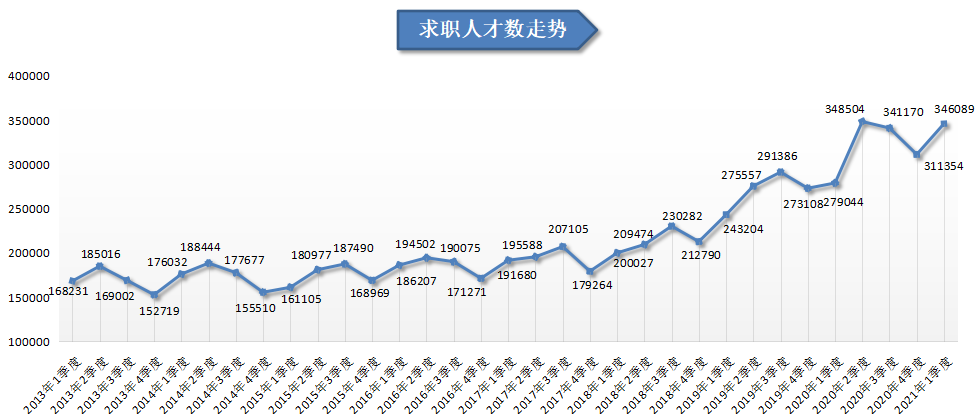 （二）人才需求同比下滑在人才需求领域，有招聘需求的用人单位数量有所回升，比上年同期微增0.66%，但用人单位平均吸纳人才数较上年同期略有下降，整体需求人才数同比下滑3.74%。人才需求数走势见下图：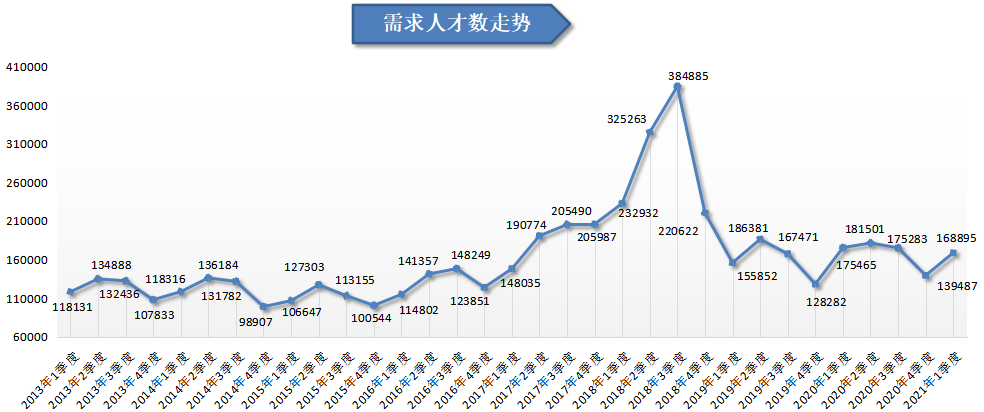 近七年各季度用人单位平均吸纳人才数量曲线图（单位：人/家）：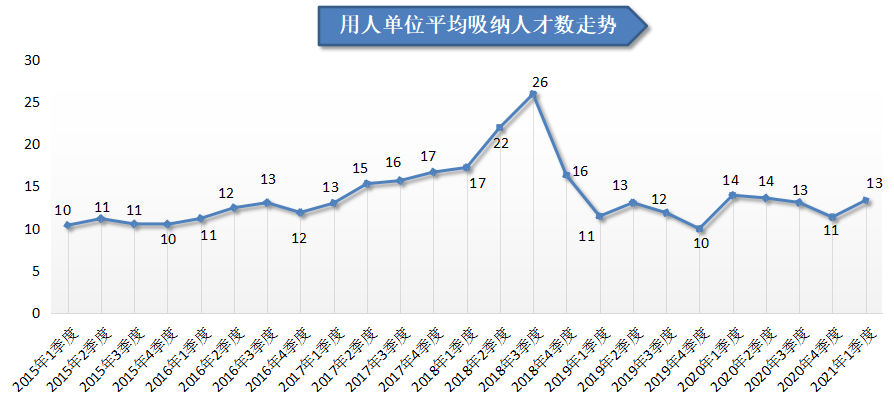 （三）供求比水平维持高位，就业压力仍较大由于人才供应增长较快，而人才需求数量增长有限，使得广西人才网近几个季度的人才供求比一直处于较高水平，2021年第一季度广西人才网人才供求比达到2.05，就业压力仍较大。人才供求比走势见下图： 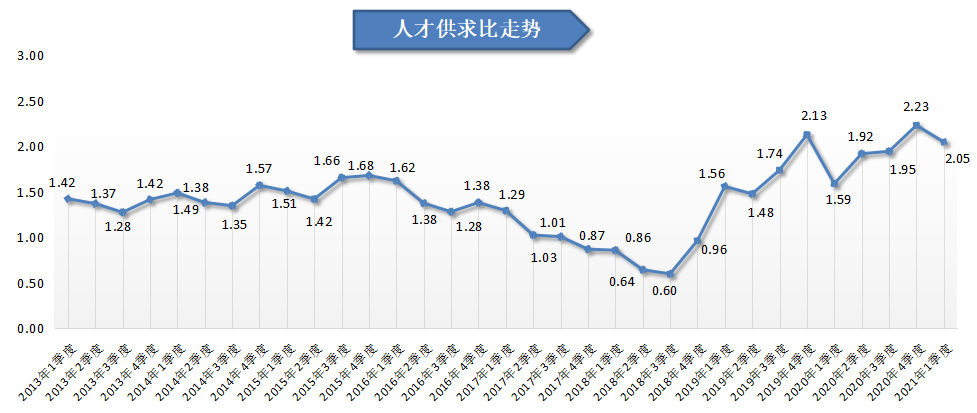 二、用人单位分布2021年第一季度，广西人才网中用人单位数量为12691家，比上年同期增长0.66%，用人单位中企业共有11194家，与上年同期相比下滑0.93%，占比88.20%，其中民营企业为10203家，比上年同期下滑0.71%。用人单位性质分布见下图：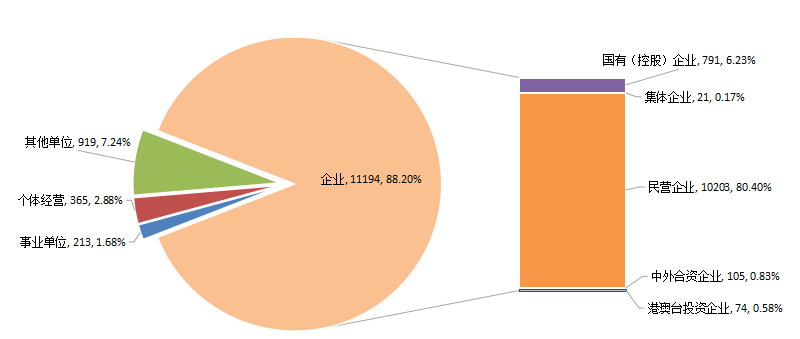 从行业方面来看，广西人才网用人单位主要集中在制造业、建筑业、信息传输/计算机服务和软件业、房地产业、租赁和商务服务业等行业中，这五大行业用人单位数均超过1000家，共计占比达到63.94%。具体分布见下表：三、产业和行业人才需求分布特点在产业分布中，广西人才网中第三产业仍是人才需求的主要支撑，其人才需求数占比为67.68%。近三年第一季度具体产业需求分布见下表：在行业分布中，人才需求量排名前五名的行业类别分别为房地产业、制造业、信息传输/计算机服务和软件业、建筑业、租赁和商务服务业等行业，这五个行业合计需求人才数占比达到67.33%。在24个主要行业类型中，有12个行业类型的人才需求人数出现同比下滑。其中，建筑业的需求人才数比上年同期减少8156人，同比降幅为29.77%，是本季度人才需求减少最多的行业类型；其次是制造业，其需求人才数比上年同期减少4806人，同比降幅为16.26%。虽然总体人才需求出现同比下滑，但本季度仍有以信息传输/计算机服务和软件业为首的12个行业类型的人才需求实现增长。其中，信息传输/计算机服务和软件业人才需求同比增加5158人，涨幅为28.26%。具体行业需求分布见下表：部分行业人才需求特点如下：（一）建筑业2021年第一季度，广西人才网中建筑业需求人才数为19240人，与上年同期达到历史峰值的27396人相比减少了8156人，同比下滑29.77%，但与往年同期相比而言，需求人才数仍处在较高水平。其中，房屋和土木工程建筑行业人才需求减少是导致建筑业需求下降的主要原因，其需求人才数为9953人，与上年同期相比，人才需求减少了5333人，降幅为34.89%。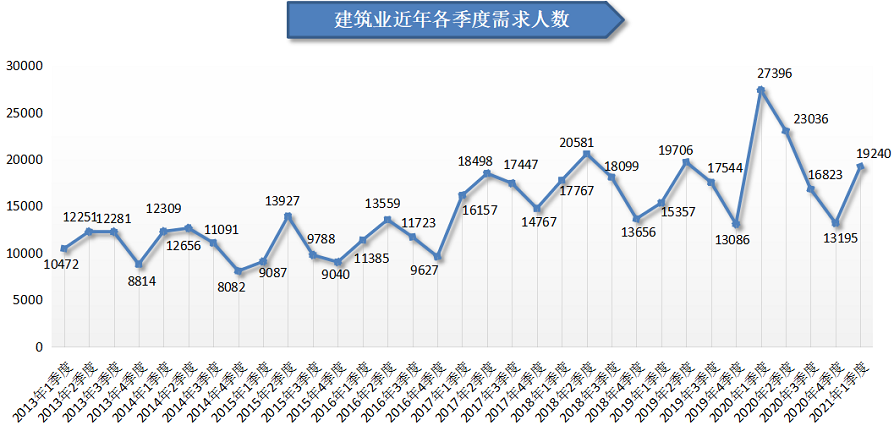 （二）制造业2021年第一季度，广西人才网中制造业需求人才数为24746人，比上年同期的29552人减少4806人，同比下滑16.26%。其中，医药/医疗器械/医疗机构行业人才需求出现较大下滑，其需求人才数为6288人，与上年同期相比减少了3673人，降幅为36.87%。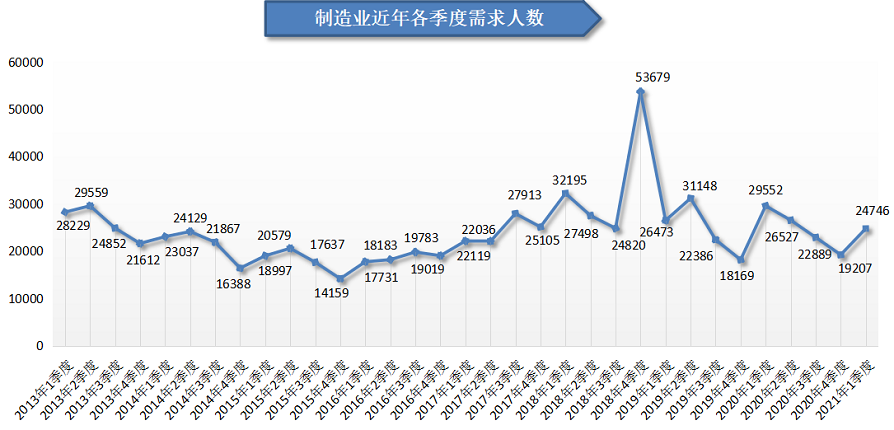 （三）房地产业2021年第一季度，房地产业需求人才数为28833人，是目前人才需求量最大的行业类别，与上年同期的31820人相比减少2987人，同比下滑9.39%。其中，房地产开发经营行业人才需求萎缩是导致房地产行业人才需求下滑的主要原因，其需求人才数为9559人，与上年同期相比减少了2470人，降幅为20.53%。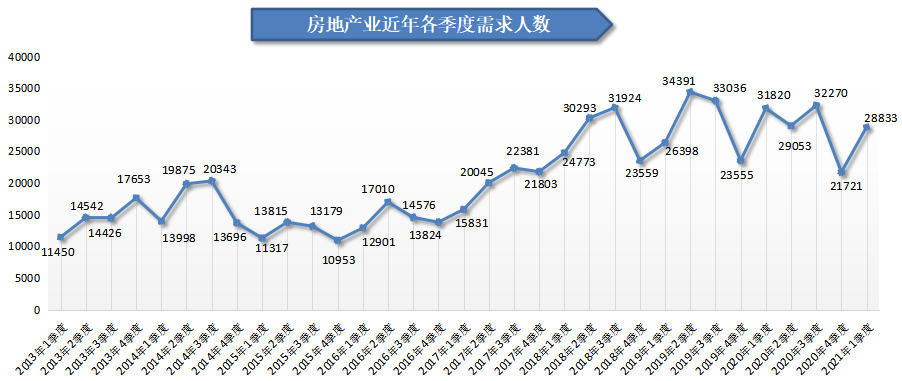 （四）金融业2021年第一季度，广西人才网中金融业的人才需求量持续低迷，其需求人才数为6717人，与上年同期的9398人相比减少2681人，同比下滑28.53%。其中，对其影响较大的行业分别有银行和保险行业，这两个行业的需求人才数分别为418人和2361人，与上年同期相比分别减少了1036人和778人，降幅分别为71.25%和24.78%。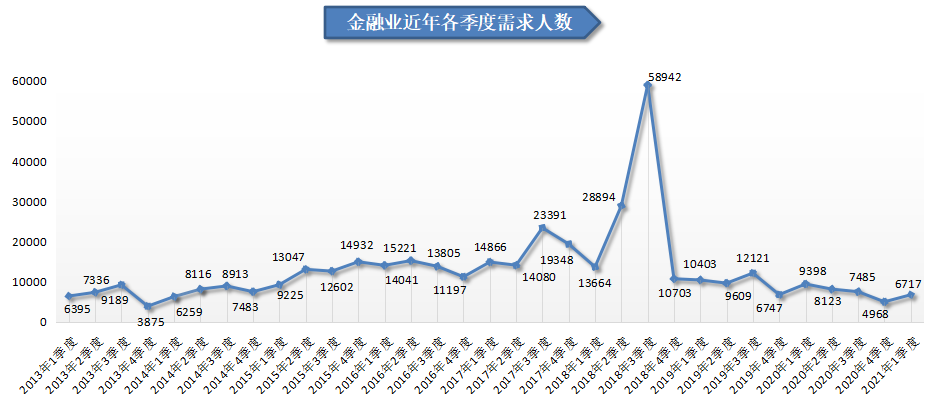 （五）信息传输/计算机服务和软件业2021年第一季度，广西人才网中信息传输/计算机服务和软件业需求人才数为23409人，比上年同期的18251人增加5158人，涨幅为28.26%。其中互联网行业人才需求增长较多，其需求人才数为7718人，比上年同期增加3282人，同比涨幅达73.99%。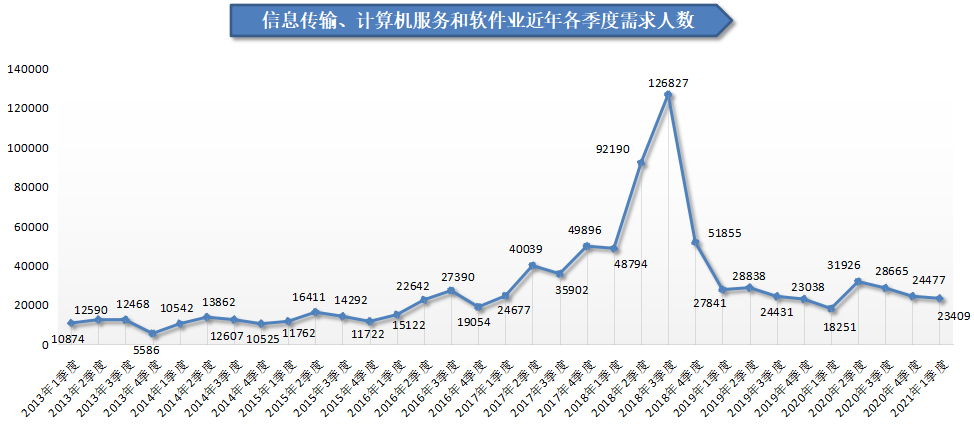 （六）租赁和商务服务业2021年第一季度，广西人才网中租赁和商务服务业需求人才数为17496人，与上年同期的14545人相比增加2951人，同比增长20.29%，其中，职业中介服务行业和企业管理服务行业是租赁和商务服务业人才需求的主要增长点，这两个行业的需求人才数分别为4604人和4283人，与上年同期分别增加2571人和1397人，涨幅分别为126.46%和48.41%。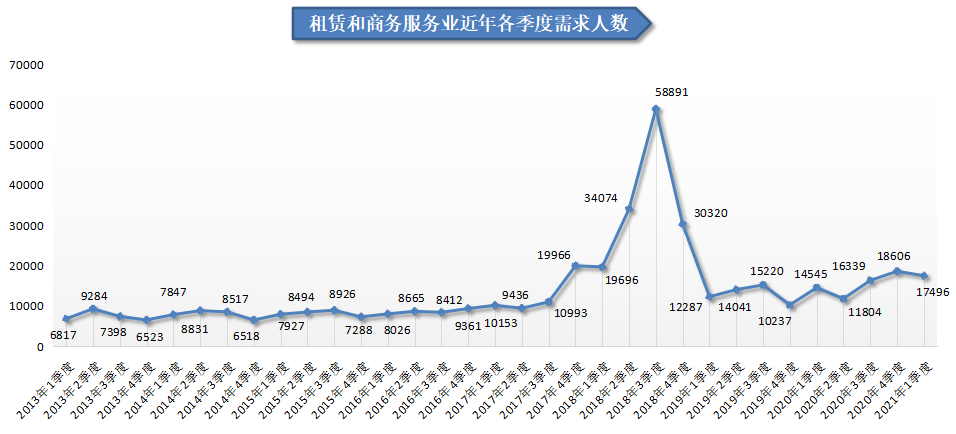 四、职位供需分布特点（一）各职位类别的人才需求增减参半，前十排名未出现明显变化2021年第一季度，在54个主要职位类型中，有24个职位类别的人才需求出现同比下滑。其中，建筑/工程类职位的人才需求量减少最多，其需求人才数为14550人，比上年同期减少3462人，同比下滑19.22%。而销售类、影视类、行政/文职/后勤类等职位对人才的需求出现较大增长，其中，销售类职位的需求人才数为30820人，比上年同期增加4337人，同比增长16.38%；影视类职位的需求人才数为1355人，比上年同期增加676人，同比涨幅为99.56%；行政/文职/后勤类职位的需求人才数为8299人，比上年同期增加662人，同比增长8.67%。需求人才数前十名见下图：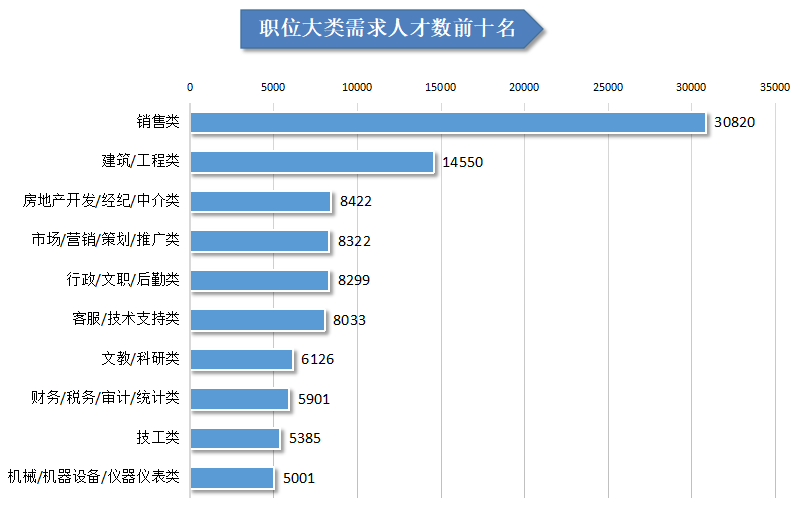 1.销售类职位人才需求回升2021年第一季度，广西人才网中销售类职位需求人才数为30820人，与上年同期的26483人相比增加4337人，同比增长16.38%。在该类职位类型中，有超过七成的具体职位人才需求实现增长，其中销售经理/主任、电话销售员、区域市场/销售专员等职位的人才需求增长量排名前三，这三个职位需求人才数分别为3689人、3149人和1038人，与上年同期相比分别增加1029人、760人和662人，同比涨幅分别为38.68%、31.81%和176.06%。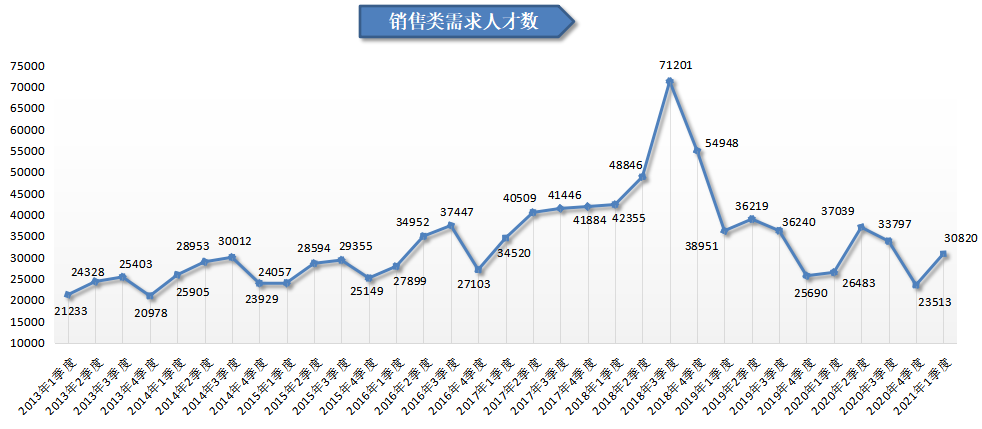 2.机械/机器设备/仪器仪表类职位人才需求再创新高2021年第一季度，广西人才网中机械/机器设备/仪器仪表类职位需求人才数为5001人，与上年同期的4401人相比增加600人，同比增长13.63%。其中，机械/设备工程师是机械/机器设备/仪器仪表类职位人才需求增长最快的职位，其需求人才数为1505人，比上年同期增加936人，涨幅为164.50%。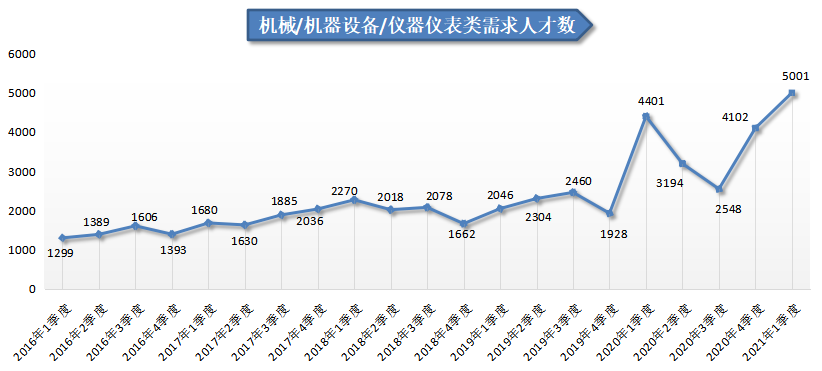 3.传统管理类职位人才需求回升明显2021年第一季度，广西人才网中传统管理类职位（包含行政/文职/后勤类、人力资源/人事类、财务/税务/审计/统计类职位，下同）人才需求量为17446人，与上年同期的16090人相比增加1356人，同比增长8.43%。其中，行政/文职/后勤类、人力资源/人事类、财务/税务/审计/统计类职位需求人才数分别为8299人、3246人、5901人，与上年同期相比分别增加了662人、490人和204人，涨幅分别为8.67%、17.78%、3.58%。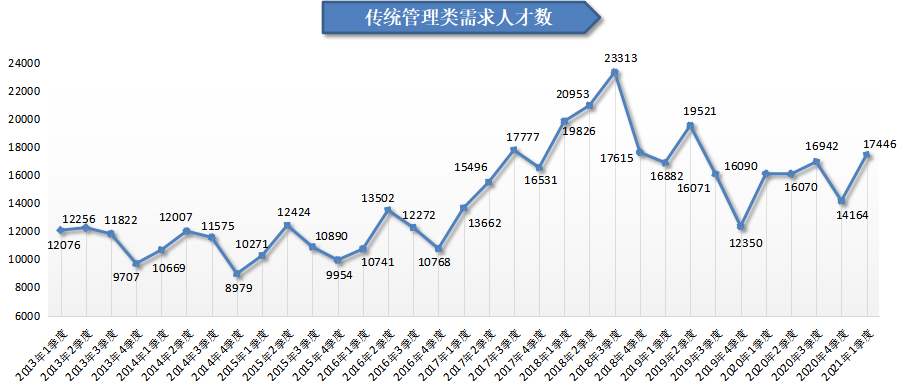 4.建筑/工程类职位人才需求量减少量排名第一2021年第一季度，广西人才网中建筑/工程类职位需求人才数为14550人，与上年同期的18012人相比减少3462人，同比下滑19.22%，是人才需求量减少最多的职位类别。其中，人才需求减少较多的前三个具体职位分别是施工员、建筑工程师/注册建筑师、工程监理/督导/验收等职位，需求人才数分别为1545人、1059人和824人，与上年同期相比分别减少881人、547人和400人，降幅分别为36.31%、34.06%和32.68%。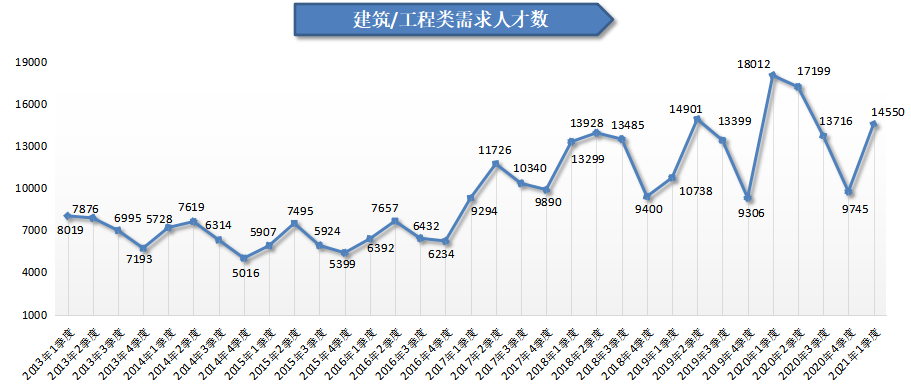 5.医院/医疗/护理类职位人才需求回升2021年第一季度，广西人才网中医院/医疗/护理类职位的需求人才数为2445人，虽比上年同期的3436人减少991人，同比下滑28.84%，但从季节性变化趋势来看，其仍呈一定的回升态势，其人才需求量仅次于受疫情影响的去年同期值。其中，人才需求减少量排名前三的职位有药库主任/药剂师、营养师、护理主任/护士长等职位，比上年同期分别减少324人、292人和153人，降幅分别为68.94%、83.91%和83.61%。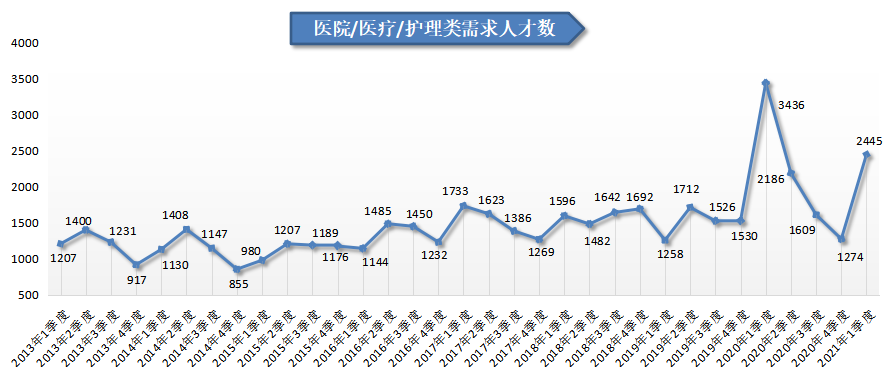 6.百货/超市/零售类职位人才需求增长乏力2021年第一季度，广西人才网中百货/超市/零售类职位需求人才数为3669人，比上年同期的4276人减少607人，同比下滑14.20%。其中人才需求减少较明显的具体职位有店长/店面管理员、理货员/陈列员/防损员等职位，比上年同期分别减少384人和200人，降幅分别为39.18%和70.42%。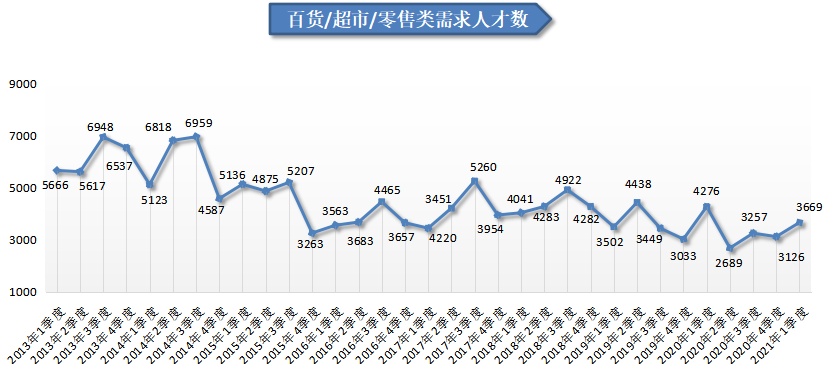 （二）人才供应量出现较大增幅2021年第一季度，54个主要职位类别的人才供应量均呈增长态势，其中增长量最大的职位类型是建筑/工程类，该职位类型的人才供应量为46998人，与上年同期相比增加了13005人，同比增长38.26%。求职人才数前十名见下图：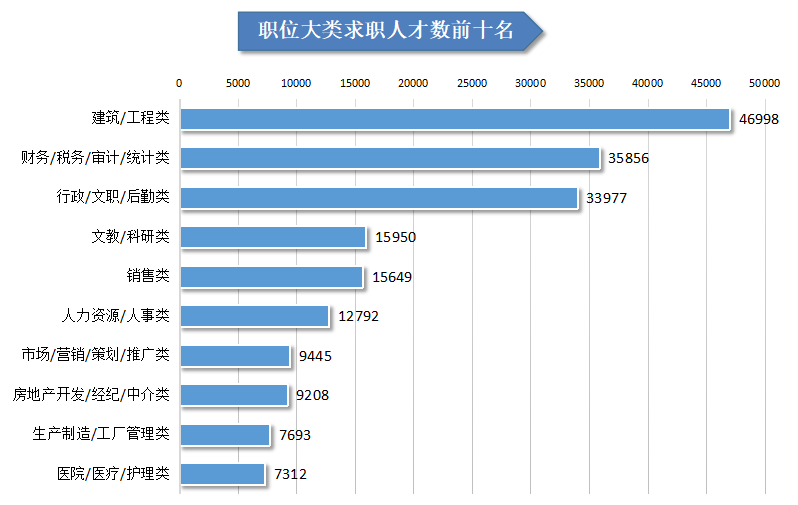 在具体职位中，会计师/会计、行政专员/助理、工程造价师/预结算/审计等职位较受求职者青睐，求职人才数均超过6000人，求职人才数分别为9353人、6915人和6659人。具体职位求职人才数前二十名见下图：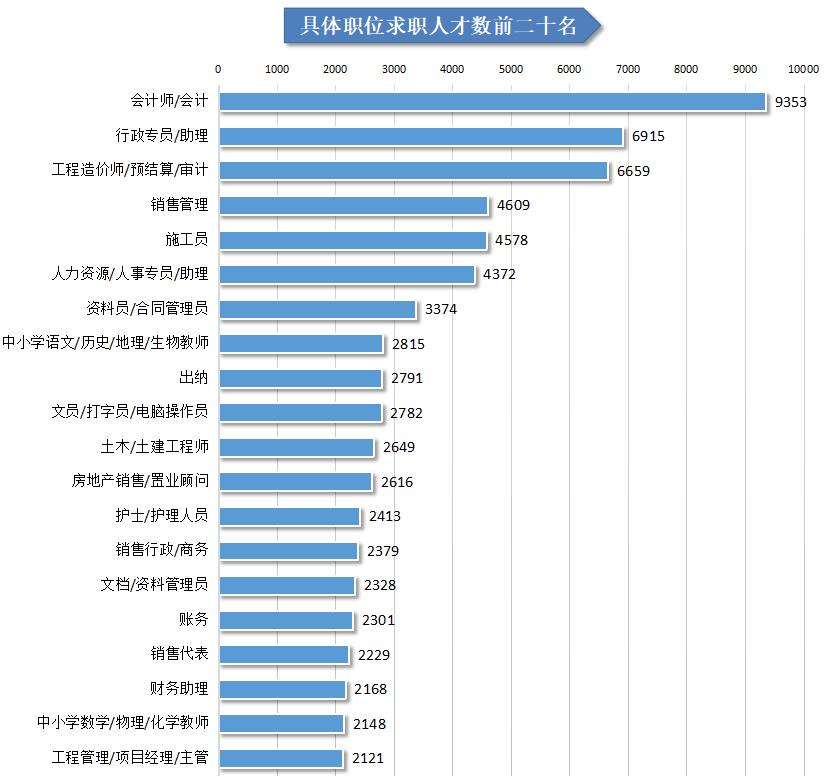 1.建筑/工程类职位人才供应量持续攀升，创历史新高2021年第一季度，广西人才网中建筑/工程类职位的求职人才数创历史新高，为46998人，与上年同期相比增加13005人，同比增长38.26%，是本季度人才供应量最多的职位类型。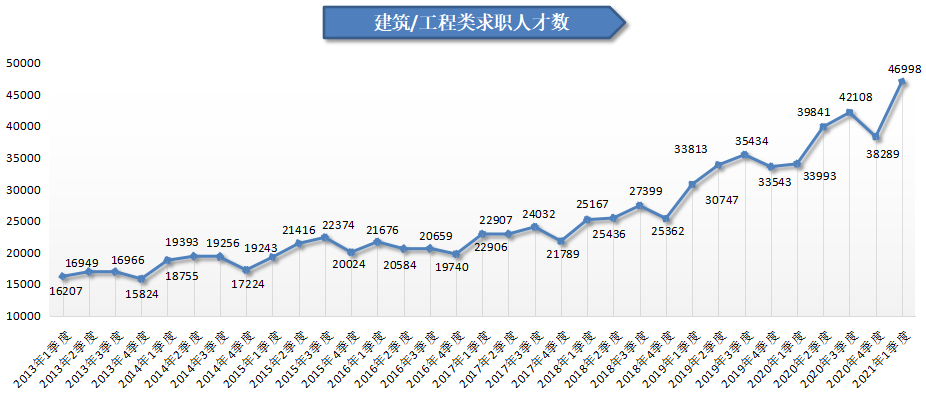 2. 文教/科研类职位人才供应量同比增长明显2021年第一季度，广西人才网中文教/科研类职位的人才供应量同比增长较明显，其求职人才数为15950人，与上年同期的12012人相比增加3938人，同比增长32.78%。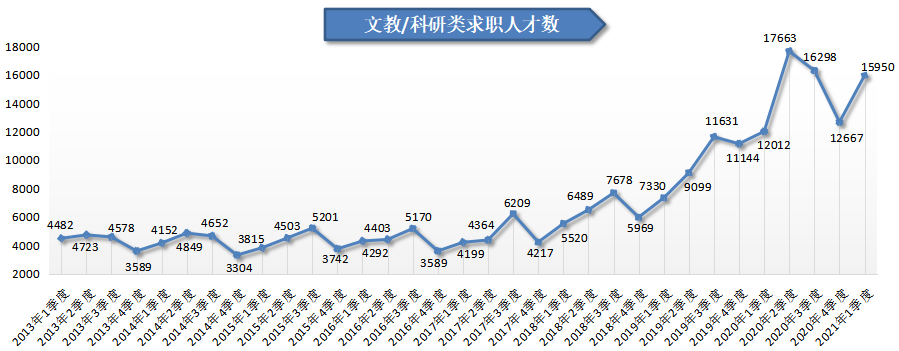 3.传统管理类职位人才供应量持续增长，创历史新高2021年第一季度，广西人才网中传统管理类职位（包含行政/文职/后勤类、人力资源/人事类、财务/税务/审计/统计类职位，下同）的人才供应量达82625人，与上年同期的59985人相比增加22640人，同比增长37.74%。其中，财务/税务/审计/统计类、行政/文职/后勤类、人力资源/人事类职位的人才供应量分别为35856人、33977人以及12792人，与上年同期相比分别增加了10069人、9731人以及2840人，涨幅分别为39.05%、40.13%以及28.54%。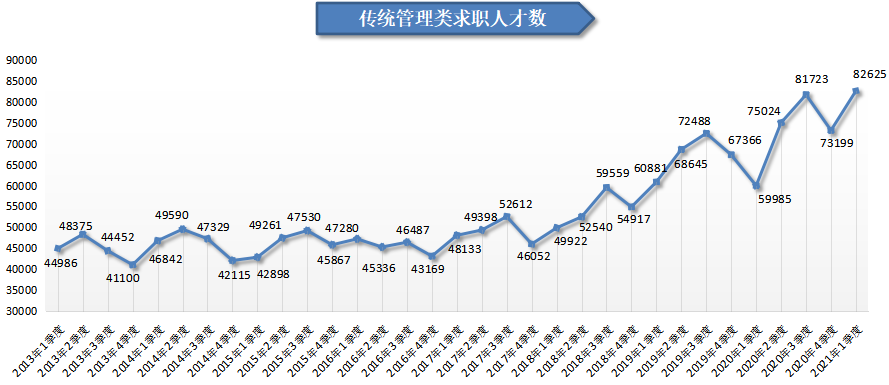 4.销售类职位人才供应量有所回升2021年第一季度，广西人才网中销售类职位的求职人才数为15649人，与上年同期的13404人相比增加2245人，同比增长16.75%，环比增长11.27%，人才供给有所回升。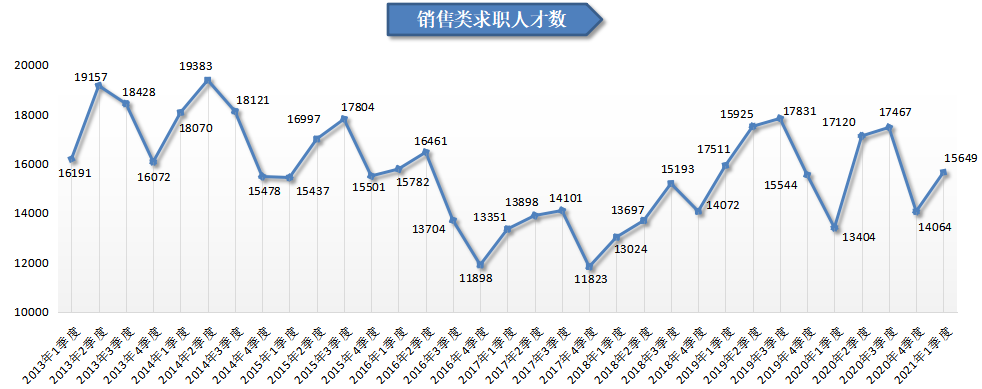 5.医院/医疗/护理类职位人才供应量稍有回落2021年第一季度，广西人才网中医院/医疗/护理类职位的求职人才数为7312人，与上年同期的6112人相比增加1200人，同比增长19.63%，但低于前三季度的求职人数，稍显回落态势。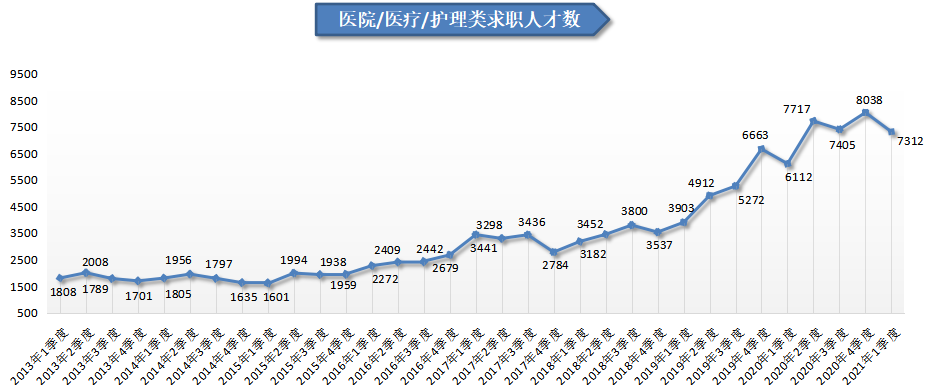 （三）总体就业竞争压力仍较大，不同职位类别竞争程度迥异2021年第一季度广西人才网总人才供求比为2.05，总体竞争压力仍较大，结构性矛盾明显，各种类别的职位竞争程度差异有拉大趋势。在54个主要职位类别中，供求比最高为30.13，最低仅为0.51，结构性矛盾突出。1.职位人才竞争情况2021年第一季度，广西人才网中人才供求比排名前十位职位类别的需求人才数为7984人，占比仅为4.73%，而求职人才数达到54062人，占比为15.62%，合计人才供求比为6.77。由于需求较少，化工类、计算机硬件开发类、生物/医药/医疗器械类等职位竞争较激烈，其人才供求比分别为30.13、12.04和10.06。人才供求比前十位见下图：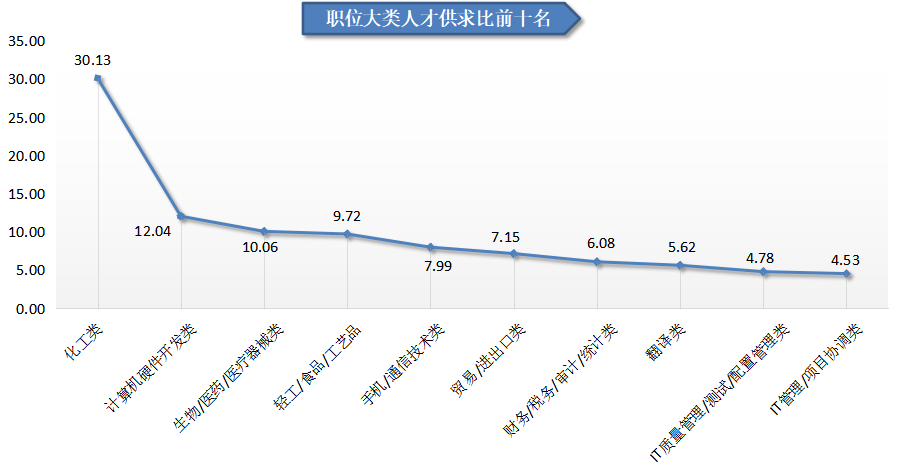 从具体职位看，在人才竞争激烈程度的前二十名具体职位中，由于需求极少，最高供求比高达214.00，达到214人竞争1个岗位；第二十名的职位供求比也达到26.00。具体职位供求比前二十位见下图：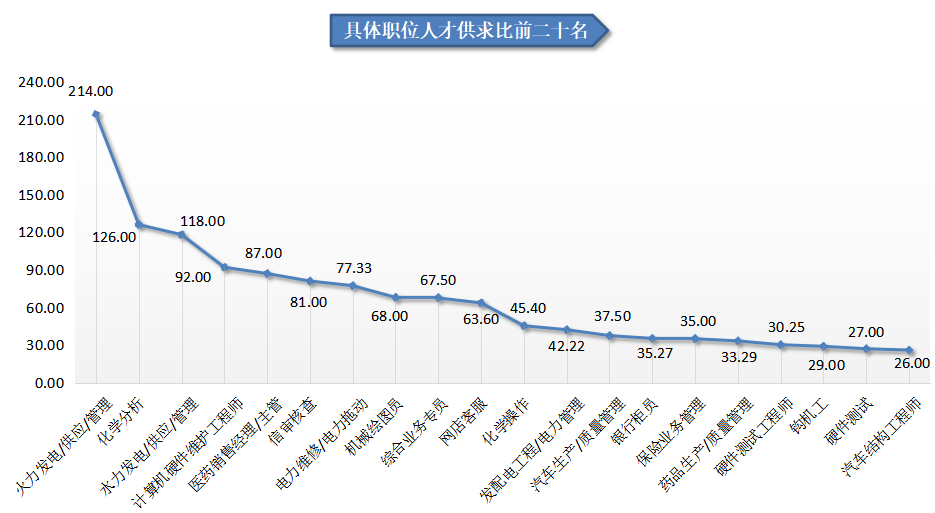 2.职位人才紧缺情况2021年第一季度，虽然总体供求比继续维持在较高水平，但不少职位仍出现明显的人才紧缺情况，人才供求比后十位职位类别的需求人才数为62515人，占比37.01%，而其对应的求职人才数为45401人，占比为13.12%，合计人才供求比为0.73。其中，销售类以及美容/保健类等职位由于流动性强，需求长期旺盛，但由于其稳定性差等原因，一直遭到求职人才冷遇，供求比长期位于供求比排行榜后十位，供求比分别仅为0.51及0.67。人才供求比后十位见下图：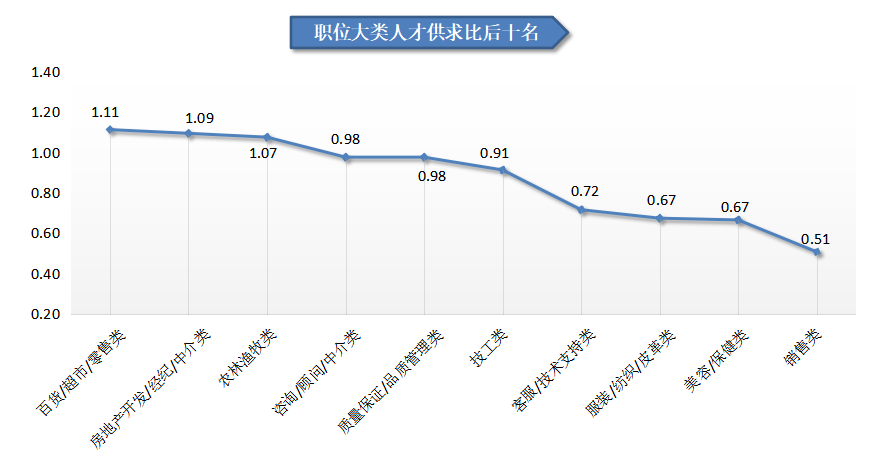 同时，在54个主要职位类别中，有7个职位类别存在人才缺口（即需求人才数与求职人才数的差额，下同），主要集中在销售类、客服/技术支持类等职位中。其中，销售类人才缺口为15171人、客服/技术支持类人才缺口为2282人。在用人单位最急需人才的前二十名具体职位中，销售类、市场/营销/策划/推广类等业务类人才最为紧缺，有八成职位与业务挂钩，其中客服专员/助理（非技术）、销售代表职位人才缺口较明显，这两个职位人才缺口分别达到4453人及4279人。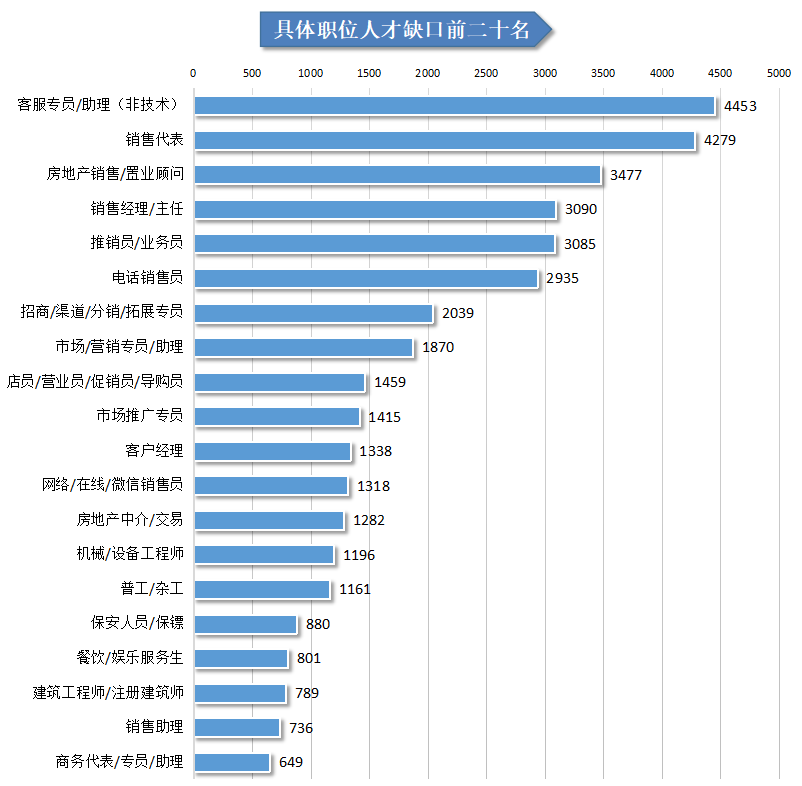 附表：广西人才网2021年第一季度主要职位类别供求情况表中国广西人才市场                            二〇二一年四月二十七日备注：广西人才网（原广西人才网联系统）是以广西人才网为数据库管理中心，整合柳州、桂林、梧州、北海、防城港、钦州、贵港、玉林、百色、贺州、河池、来宾、崇左等市级网站，形成数据库共享、服务内容和服务标准统一、基本覆盖广西全区范围的人才供求信息网络服务系统，在广西网上人才交流业务领域具有一定代表性。产业行业用人单位数用人单位占比同比增长第一产业农业1461.15%15.87%第一产业林业430.34%4.88%第一产业畜牧业450.35%55.17%第一产业渔业30.02%-40.00%第一产业农、林、牧、渔服务业1581.24%9.72%第一产业小计3953.12%14.49%第二产业采矿业2531.99%6.75%第二产业制造业228818.03%3.62%第二产业电力、燃气及水的生产和供应业2341.84%4.93%第二产业建筑业208616.44%1.36%第二产业小计486138.30%2.86%第三产业交通运输、仓储和邮政业2932.31%6.93%第三产业信息传输、计算机服务和软件业133610.53%4.38%第三产业批发和零售业6795.35%0.15%第三产业住宿和餐饮业1691.33%11.92%第三产业金融业5884.63%-16.83%第三产业房地产业129310.19%-13.16%第三产业租赁和商务服务业11118.75%6.83%第三产业科学研究、技术服务和地质勘查业2391.88%26.46%第三产业水利、环境和公共设施管理业2732.15%15.19%第三产业居民服务和其他服务业3082.43%-12.99%第三产业教育7836.17%4.54%第三产业卫生、社会保障和社会福利业540.43%-3.57%第三产业文化、体育和娱乐业2311.82%-11.83%第三产业公共管理和社会组织780.61%13.04%第三产业国际组织00.00%-100.00%第三产业小计743558.58%-1.35%合计合计12691——0.66%产业2021年第一季度2021年第一季度2020年第一季度2020年第一季度2019年第一季度2019年第一季度产业需求人才数需求占比需求人才数需求占比需求人才数需求占比第一产业61203.62%59093.37%30181.94%第二产业4847428.70%6277535.78%4408928.29%第三产业11430167.68%10678160.86%10874569.77%总计168895——175465——155852——产业行业需求人才数需求占比同比增长第一产业农业17341.03%-17.90%第一产业林业4230.25%138.98%第一产业畜牧业12810.76%121.24%第一产业渔业550.03%266.67%第一产业农、林、牧、渔服务业26271.56%-13.19%第一产业小计61203.62%3.57%第二产业采矿业27451.63%-24.44%第二产业制造业2474614.65%-16.26%第二产业电力、燃气及水的生产和供应业17431.03%-20.56%第二产业建筑业1924011.39%-29.77%第二产业小计4847428.70%-22.78%第三产业交通运输、仓储和邮政业27221.61%-20.90%第三产业信息传输、计算机服务和软件业2340913.86%28.26%第三产业批发和零售业78694.66%14.36%第三产业住宿和餐饮业27311.62%49.23%第三产业金融业67173.98%-28.53%第三产业房地产业2883317.07%-9.39%第三产业租赁和商务服务业1749610.36%20.29%第三产业科学研究、技术服务和地质勘查业24451.45%74.89%第三产业水利、环境和公共设施管理业16520.98%-17.65%第三产业居民服务和其他服务业41032.43%-5.46%第三产业教育114956.81%9.61%第三产业卫生、社会保障和社会福利业9390.56%283.27%第三产业文化、体育和娱乐业34702.05%90.45%第三产业公共管理和社会组织4200.25%43.84%第三产业国际组织00.00%-100.00%第三产业小计11430167.68%7.04%合计合计168895——-3.74%序号职位类别求职人才数需求人才数人才供求比求职人才数同比增长率需求人才数同比增长率人才供求比增长量1农林渔牧类146013591.0731.29%17.66%0.112高级管理类410617792.3124.50%2.36%0.413人力资源/人事类1279232463.9428.54%17.78%0.334行政/文职/后勤类3397782994.0940.13%8.67%0.925财务/税务/审计/统计类3585659016.0839.05%3.58%1.556生产制造/工厂管理类769340571.9037.60%-11.21%0.677质量保证/品质管理类266627330.9846.40%-13.59%0.408采购类26177773.3748.19%-10.69%1.349市场/营销/策划/推广类944583221.1335.70%6.18%0.2510销售类15649308200.5116.75%16.38%0.0011客服/技术支持类575180330.7238.61%-3.54%0.2212电力/能源/矿产/测绘44009794.4929.99%-12.98%1.4913机械/机器设备/仪器仪表类567350011.1335.46%13.63%0.1814化工类27729230.1328.75%-75.66%24.4315生物/医药/医疗器械类475847310.0623.26%-41.46%5.2816汽车4S/维修/驾培类27579992.769.19%-1.28%0.2617轻工/食品/工艺品11661209.7225.38%-57.14%6.4018服装/纺织/皮革类1221810.6754.43%277.08%-0.9719计算机硬件开发类161413412.04142.71%106.15%1.8120计算机软件开发类386910053.8530.84%20.22%0.3121IT管理/项目协调类12142684.5331.10%44.86%-0.4822IT质量管理/测试/配置管理类8181714.7845.81%26.67%0.6323IT运维/技术支持/系统集成类397818472.1540.71%21.43%0.3024互联网/移动互联网开发/设计类22318902.5128.00%17.88%0.2025互联网产品/运营管理/电子商务类503125391.9854.42%23.73%0.3926手机/通信技术类21492697.9934.14%-52.47%5.1627电子/电器类271613272.0531.59%31.13%0.0128技工类491353850.9140.25%0.41%0.2629建筑/工程类46998145503.2338.26%-19.22%1.3430房地产开发/经纪/中介类920884221.0919.06%-6.37%0.2331物业管理类410113173.1146.78%-20.66%1.4332贸易/进出口类27603867.1528.67%33.56%-0.2733物流/仓储类726525852.8132.19%-11.02%0.9234交通运输服务37379653.8717.04%2.99%0.4635证券/期货/投资管理/服务类244412601.9427.62%15.81%0.1836银行类37329723.8436.06%-11.07%1.3337保险类197111431.7235.56%0.62%0.4438艺术/设计类513815513.3113.65%-1.52%0.4439广告类16355363.0531.22%-23.32%1.2740会展/公关/活动类10532683.9321.59%-21.18%1.3841影视类161913551.1920.28%99.56%-0.7942文字媒体/写作类19584344.5113.38%79.34%-2.6243出版/印刷类279723.8889.80%53.19%0.7544百货/超市/零售类407936691.1184.40%-14.20%0.5945餐饮/娱乐类278423701.1732.01%23.70%0.0746酒店/旅游类28968693.3312.29%-16.28%0.8547美容/保健类67210100.6751.69%37.23%0.0648翻译类9551705.628.03%25.00%-0.8849法律/法务/合规类24756433.8536.82%16.49%0.5750咨询/顾问/中介类8819030.9812.37%-1.10%0.1251培训类21488932.413.77%29.23%-0.5952医院/医疗/护理类731224452.9919.63%-28.84%1.2153文教/科研类1595061262.6032.78%-0.34%0.6554环境保护类23377243.2336.99%-21.05%1.3755其他职位27509162511.69-30.69%-32.94%0.05总计总计3460891688952.0524.03%-3.74%0.46